Publicado en Madrid el 18/06/2018 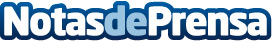 Los IED Design Awards premian el mejor diseño Este próximo jueves IED Madrid celebra los III premios IED Design Awards, un homenaje a todas aquellas marcas y estudios creadores que forman parte del mundo del diseño. Los galardones premian los proyectos e iniciativas que durante el último año han contribuido a poner en valor el papel del diseño, en 19 categorías diferentesDatos de contacto:Tamara García689990920Nota de prensa publicada en: https://www.notasdeprensa.es/los-ied-design-awards-premian-el-mejor-diseno_1 Categorias: Interiorismo Moda Artes Visuales Madrid Eventos Premios http://www.notasdeprensa.es